Bulletin / Banner Change Transmittal Form[ X]	Undergraduate Curriculum Council  [ ]	Graduate CouncilSigned paper copies of proposals submitted for consideration are no longer required. Please type approver name and enter date of approval.  Email completed proposals to curriculum@astate.edu for inclusion in curriculum committee agenda. 1.Contact Person (Name, Email Address, Phone Number)2.Proposed Change3.Effective Date4.Justification – Please provide details as to why this change is necessary. Bulletin ChangesDepartment of Communication DisordersAssistant Professor Amy Shollenbarger, ChairProfessors: McDaniel, NeeleyAssistant Professors: Akbari, Brantley, Good, PaitCOMMUNICATION DISORDERS: The Bachelor of Science degree in Communication Disordersis a preprofessional degree program which provides students with academic and practical preparationconsidered essential for success in the Communication Disorders graduate program. The undergraduatecurriculum offers students a broad base of preparation in general education requirements, the sciencesassociated with communication and its disorders, anatomy and physiology, and a number of basic methodscourses associated with the identification and treatment of a variety of communication disorders.ADMISSION REQUIREMENTSIn order for students to be admitted into the Bachelor of Science in Communications Disorders,they must meet the following conditions:1. An overall GPA of 2.752. ‘C’ or better in:ENG 1003, Composition IENG 1013, Composition II3. ‘B’ or better in Math 1023, College Algebra4. An average GPA of 3.2 or higher in the following courses (repeated courses will be included in thecalculation of the GPA):BIO 2203 AND 2201, Human Anatomy/Physiology I and LaboratoryCD 2104, Anatomy and Physiology of CD with LaboratoryCD 2203, PhoneticsCD 2653, Introduction to Communication DisordersPHSC 1203 AND 1201, Physical Science and Laboratory (or other approved general eduaction physicalscience option with lab)PSY 2013, Introduction to Psychology5. Complete 15 clock hours of supervised observation in the ASU Speech and Hearing Center6. Complete a free speech and hearing screening at the ASU Speech and Hearing CenterPROBATION, RETENTION AND READMISSIONRefer to Probation, Retention and Readmission Policies in the College of Nursing and HealthProfessions.311The bulletin can be accessed at http://www.astate.edu/a/registrar/students/Major in Communication DisordersBachelor of ScienceA complete 8-semester degree plan is available at http://registrar.astate.edu/.University Requirements:See University General Requirements for Baccalaureate degrees (p. 42)First Year Making Connections Course: Sem. Hrs.CD 1003, Making Connections Communication Disorders 3General Education Requirements: Sem. Hrs.See General Education Curriculum for Baccalaureate degrees (p. 85)Students with this major must take the following:MATH 1023, College Algebra or MATH course that requires MATH 1023 as a prerequisitePSY 2013, Introduction to PsychologyBIO 2203 AND 2201, Human Anatomy and Physiology and LaboratoryAdditional Communication, Fine Arts and Humanities, or Social Sciences course (RequiredDepartmental Gen. Ed. Option)35Major Requirements:BIO 2203 AND 2201 ,CD 2104, CD 2203, CD 2653, PSY 2013 and PHYS 1203 AND 1201 (orother approved general education physical science option with lab) must be completed with anaverage GPA of 3.2 or better as a prerequisite for admission into the undergraduate programin Communication Disorders. Repeated courses will be included in the calculation of the GPA.Refer to the previous page for a complete list of admission requirements.Courses denoted with an asterisk (*) require admittance into the undergraduateCommunication Disorders Program.Sem. Hrs.CD 2104, Anatomy and Physiology of Speech 4CD 2203, Phonetics 3CD 2653, Introduction to Communication Disorders 3CD 3003, Speech and Hearing Science 3CD 3303, Normal Language Development 3CD 3402, Intro. to Manual Communications 2*CD 3503, Audiology 3CD 3553, Clinical Observations in Communication Disorders 3CD 3703, Clinical Management Techniques in CD 3*CD 3803, Service Delivery in Communication Disorders 3CD 4063, Multicultural Issues in Communication Disorders 3CD 4103, Fluency 3CD 4203, Organic Speech Disorders 3*CD 4254, Neurological Bases and Disorders of Human Communication 4*CD 4303, Language Intervention for Individuals with Mild Disabilities 3CD 4403, Aural Rehabilitation 3*CD 4553, Craniofacial Anomalies 3*CD 4753, Clinical Practice I 3*CD 4703, Articulation and Phonological Disorders 3CD 4873, Research Problems in Communication Disorders 3Aging elective (select one of the following):CD 3113, Aging in CommunicationSOC 4353, Sociology of AgingNRS 3353, Aging and the Older Adult3312The bulletin can be accessed at http://www.astate.edu/a/registrar/students/Counseling elective (select one of the following):CD 3653, Clinical Interactions in CDCOMS 4403, Seminar in Health CommunicationPSY 4053, Today’s Families Interdisciplinary Approaches3Psychology electives (select one of the following):PSY 3403, Child PsychologyPSY 3703, Educational PsychologyPSY 3413, Adolescent PsychologyPSY 4343, Learning ProcessesPSY 3453, Developmental PsychologyPSY 4363, Cognitive Psychology3Statistics elective (select one of the following):COMS 3363, Human Communication ResearchPSY 3103 AND 3101, Quantitative Methods and LabSOC 3383, Social StatisticsSTAT 3233, Applied Statistics I3-4Sub-total 73-74Electives: Sem. Hrs.Electives 8-9Total Required Hours: 120Major in Communication Disorders (cont.)Bachelor of ScienceA complete 8-semester degree plan is available at http://registrar.astate.edu/.For Academic Affairs and Research Use OnlyFor Academic Affairs and Research Use OnlyCIP Code:  Degree Code:Department Curriculum Committee ChairCOPE Chair (if applicable)Department Chair: Head of Unit (If applicable)                         College Curriculum Committee ChairUndergraduate Curriculum Council ChairCollege DeanGraduate Curriculum Committee ChairGeneral Education Committee Chair (If applicable)                         Vice Chancellor for Academic AffairsInstructions Please visit http://www.astate.edu/a/registrar/students/bulletins/index.dot and select the most recent version of the bulletin. Copy and paste all bulletin pages this proposal affects below. Follow the following guidelines for indicating necessary changes. *Please note: Courses are often listed in multiple sections of the bulletin. To ensure that all affected sections have been located, please search the bulletin (ctrl+F) for the appropriate courses before submission of this form. - Deleted courses/credit hours should be marked with a red strike-through (red strikethrough)- New credit hours and text changes should be listed in blue using enlarged font (blue using enlarged font). - Any new courses should be listed in blue bold italics using enlarged font (blue bold italics using enlarged font)You can easily apply any of these changes by selecting the example text in the instructions above, double-clicking the ‘format painter’ icon   , and selecting the text you would like to apply the change to.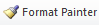 Please visit https://youtu.be/yjdL2n4lZm4 for more detailed instructions.